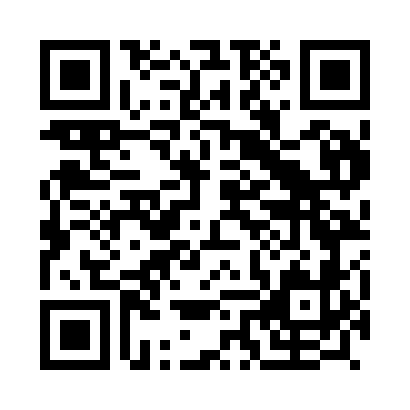 Prayer times for Felgar, PortugalWed 1 May 2024 - Fri 31 May 2024High Latitude Method: Angle Based RulePrayer Calculation Method: Muslim World LeagueAsar Calculation Method: HanafiPrayer times provided by https://www.salahtimes.comDateDayFajrSunriseDhuhrAsrMaghribIsha1Wed4:386:251:256:218:2510:052Thu4:376:241:256:228:2610:073Fri4:356:221:256:228:2810:084Sat4:336:211:256:238:2910:105Sun4:316:201:256:248:3010:116Mon4:306:191:246:248:3110:137Tue4:286:181:246:258:3210:148Wed4:266:161:246:258:3310:169Thu4:246:151:246:268:3410:1810Fri4:236:141:246:278:3510:1911Sat4:216:131:246:278:3610:2112Sun4:196:121:246:288:3710:2213Mon4:186:111:246:288:3810:2414Tue4:166:101:246:298:3910:2515Wed4:156:091:246:298:4010:2716Thu4:136:081:246:308:4110:2817Fri4:126:071:246:308:4210:3018Sat4:106:061:246:318:4310:3119Sun4:096:051:246:328:4410:3320Mon4:076:051:246:328:4510:3421Tue4:066:041:246:338:4610:3522Wed4:056:031:256:338:4610:3723Thu4:036:021:256:348:4710:3824Fri4:026:021:256:348:4810:4025Sat4:016:011:256:358:4910:4126Sun4:006:001:256:358:5010:4227Mon3:596:001:256:368:5110:4428Tue3:575:591:256:368:5210:4529Wed3:565:591:256:378:5210:4630Thu3:555:581:256:378:5310:4731Fri3:545:581:266:388:5410:49